La Autoridad para las Alianzas Público-Privadas de Puerto Rico promueve una colaboración continua entre el sector público y privado con el fin último de ofrecerle una alta calidad de vida a todos los puertorriqueños.La colaboración entre estos dos sectores es clave para fomentar un desarrollo económico sostenible y establecer a Puerto Rico como competidor a nivel mundial en la industria de bienes y servicios.El proceso de la AAPP fomentará y apoyará programas que provean un ambiente consistente, transparente y estable para que la innovación y la inversión del sector privado atiendan necesidades específicas de infraestructura de Puerto Rico.Las Alianzas serán revestidas de un alto grado de interés público; es decir, el Gobierno ni renuncia ni cede sus derechos de recibir servicios eficientes, ni renuncia a la titularidad de los activos públicos incluidos en el Contrato de Alianza.Directorio de AAPPAlgunos de los servicios ofrecidos por la agencia son los siguientes:Promueve la creación de empleos y el crecimiento de empresas locales.Mejorar la infraestructura de la Isla, aumentando la confiabilidad en los servicios, reduciendo la congestión, estableciendo mantenimiento rutinario y aumentando en general el valor de los activos.Mejorar la seguridad y el desempeño ambiental.Viabilizar proyectos de infraestructura cuando los fondos necesarios para desarrollar el proyecto no están disponibles en el fisco.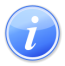 Descripción del Servicio 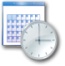 Lugar y Horario de Servicio 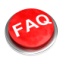 Preguntas Frecuentes